ОтчётЛенинодарской библиотекио проведенном мероприятии по профилактике асоциальных явлений и пропаганде здорового образа жизни за июль 2019 года.Зав. филиалом Ленинодарской                                                      И.В. Кучер 
поселенческой библиотекиДата проведения Место проведения Ответственный фамилия, должностьКоличество присутствующихВозрастные группыКраткое содержание(название, цель, тема)13.07. 2019г.15.00 час.Ленинодарская поселенческая библиотека х. Ленинодар, ул. Мира, 68.Кучер И.В.Зав. филиалом  4 человекаЮношество «Не отнимай у себя завтра!» Беседа.Цель: Пропаганда ЗОЖ. Предупреждение юных читателей о вреде пагубных привычек. Приобщение юных читателей библиотеки к здоровому образу жизни и воспитанию чувства ответственности за своё физическое и нравственное здоровье.Содержание  мероприятия:В начале мероприятия библиотекарь рассказала ребятам о том, как важно, думая о завтрашнем дне,  уметь  отказаться от вредных привычек,  которые отнимают здоровье, свободное время, деньги и благополучие.Ребята пришли к выводу, что с вредными привычками им не по - пути. После мероприятия прошел просмотр и обсуждение кинофильма – «Зебра».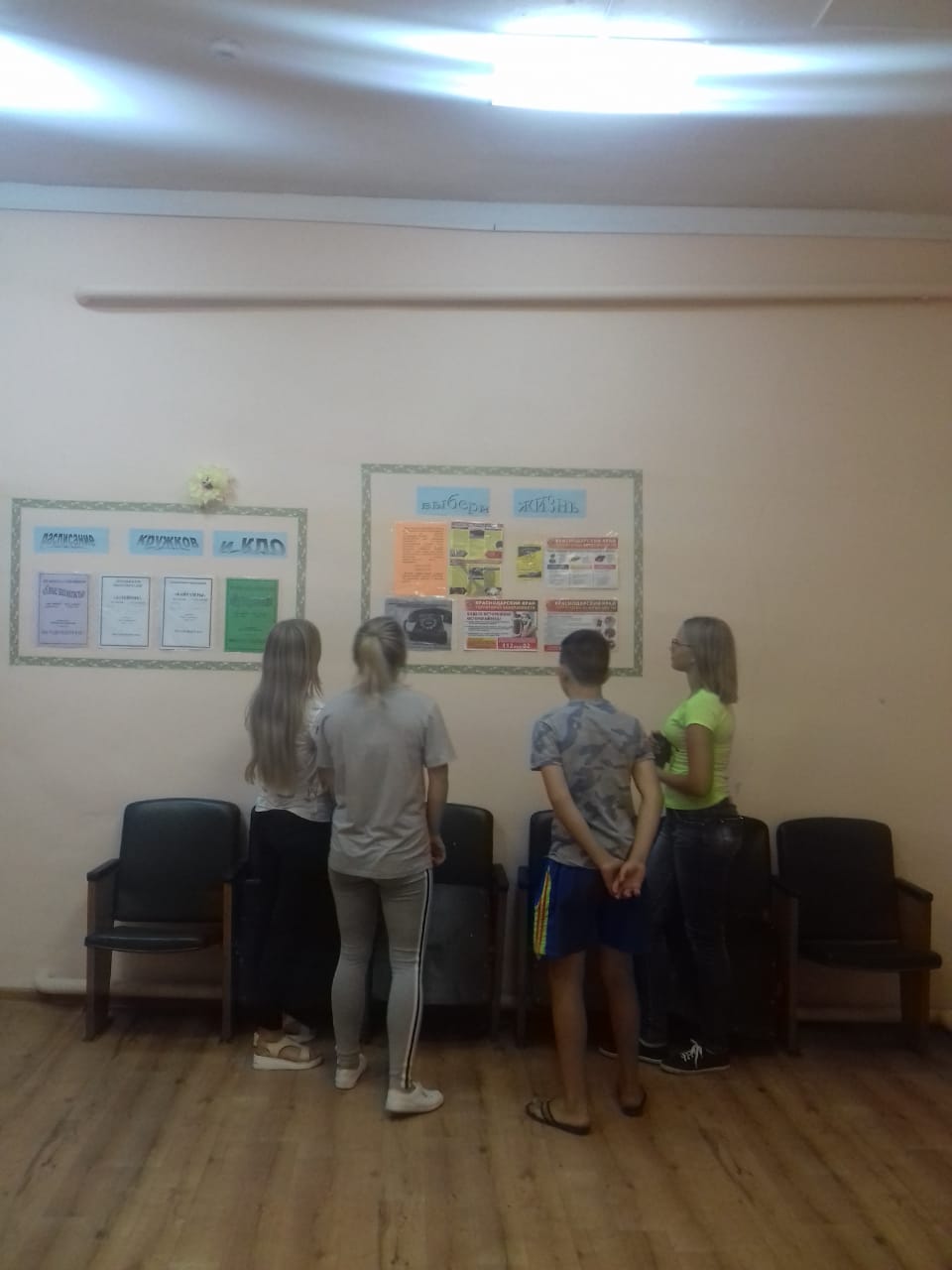 